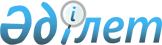 О внесении изменений в постановление Правительства Республики Казахстан от 7 декабря 2000 года N 1822
					
			Утративший силу
			
			
		
					Постановление Правительства Республики Казахстан от 10 ноября 2004 года N 1175. Утратил силу постановлением Правительства Республики Казахстан от 20 ноября 2017 года № 759.
      Сноска. Утратил силу постановлением Правительства РК от 20.11.2017 № 759.
      В целях реализации Закона  Республики Казахстан от 9 июля 2004 года "Об электроэнергетике" Правительство Республики Казахстан ПОСТАНОВЛЯЕТ: 
      1. Внести в постановление  Правительства Республики Казахстан от 7 декабря 2000 года N 1822 "Об утверждении нормативных правовых актов в области электроэнергетики" (САПП Республики Казахстан, 2000 г., N 54, ст. 598) следующие изменения: 
      абзацы второй и третий пункта 1 исключить; 
      в Правилах предоставления коммунальных услуг, утвержденных указанным постановлением: 
      в абзаце седьмом пункта 2 слова "или физическое" исключить; 
      в пункте 3 слова "Правилами пользования электрической энергией и" исключить. 
      2. Настоящее постановление вступает в силу со дня подписания. 
					© 2012. РГП на ПХВ «Институт законодательства и правовой информации Республики Казахстан» Министерства юстиции Республики Казахстан
				
Премьер-Министр  
Республики Казахстан  